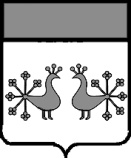 Ивановская областьВерхнеландеховский муниципальный районА Д М И Н И С Т Р А Ц И Я    ВЕРХНЕЛАНДЕХОВСКОГО   МУНИЦИПАЛЬНОГО  РАЙОНАП О С Т А Н О В Л Е Н И Еот   26. 02. 2021   №   62  - ппос.Верхний ЛандехО внесении изменения в постановление администрации Верхнеландеховского муниципального района от 31.12.2015 № 274-п  «Об утверждении муниципальной программы «Организация деятельности органов местного самоуправления Верхнеландеховского муниципального района на решение вопросов местного значения»В соответствии со статьей 179 Бюджетного кодекса Российской Федерации, постановлением администрации Верхнеландеховского муниципального района  от 06.12.2018 № 487-п «О порядке разработки, реализации и оценки эффективности муниципальных программ Верхнеландеховского муниципального района и Верхнеландеховского городского поселения» и в связи с изменением объемов финансирования:1. Внести в постановление администрации Верхнеландеховского муниципального района от 31.12.2015 № 274-п «Об утверждении муниципальной программы «Организация деятельности органов местного самоуправления Верхнеландеховского муниципального района на решение вопросов местного значения»  следующее изменение:приложение к постановлению изложить в новой редакции (прилагается).2. Настоящее постановление распространяется на правоотношения с 01.01.2021.Глава Верхнеландеховского муниципального района: 	  Н.Н.СмирноваПриложениек постановлению администрацииВерхнеландеховского муниципального районаот    26. 02. 2021   №  62 -пУтверждена  постановлением администрацииВерхнеландеховского муниципального районаот  31.12.2015  №  274-п(приложение)Муниципальная программа«Организация деятельности органов местного самоуправления Верхнеландеховского муниципального района на решение вопросов местного значения»1. Паспорт муниципальной программы2. Анализ текущей ситуации в сфере реализации ПрограммыОсновной целью административной реформы, проводимой в Российской Федерации  на местном уровне, является преодоление разрыва между состоянием муниципального управления и существующим социально-экономическим потенциалом муниципального района путем кардинального повышения эффективности и результативности работы органов местного самоуправления. В соответствии со Стратегией социально-экономического развития района до 2020 года, утвержденной решением Совета Верхнеландеховского муниципального района  от 01.10.2014 № 28, основной  стратегической целью является создание условий для повышения уровня и качества жизни граждан на основе устойчивого экономического роста и укрепления социальной инфраструктуры муниципального района.Для этого необходимо создание благоприятного инвестиционного и предпринимательского климата, увеличение доходной части консолидированного бюджета района, сокращение уровня бедности населения, концентрации финансовых и организационных ресурсов на реализацию избранных приоритетов социально-экономического развития района, формирование благоприятного социального климата для деятельности и здорового образа жизни населения, обеспечение бесперебойной работы жилищно-коммунального хозяйства, создание благоприятных условий развития сельского хозяйства, транспортной инфраструктуры. За реализацию этих задач, в первую очередь, отвечает исполнительно-распорядительный  орган местного самоуправления – администрация Верхнеландеховского муниципального района. В соответствии с частью 5 статьи 15, частью 2 статьи 34 Федерального закона от 06.10.2003 № 131-ФЗ «Об общих принципах организации местного самоуправления в Российской Федерации» и  Уставом Верхнеландеховского муниципального района с 01.01.2016 администрация муниципального района осуществляет полномочия  администрации Верхнеландеховского городского поселения, являющегося административным центром муниципального района. В связи с этим внесены изменения в структуру администрации муниципального района: реорганизовано управление социально-экономического развития, учреждено юридическое лицо Управление муниципального хозяйства администрации Верхнеландеховского муниципального района.В настоящее время перед администрацией Верхнеландеховского муниципального района стоит задача обеспечения устойчивого развития территории и совершенствования системы управления, направленная на эффективное решение вопросов местного значения муниципального района и городского поселения, реализацию переданных органам местного самоуправления отдельных государственных полномочий, оказание помощи населению в осуществлении собственных инициатив по вопросам местного значения. Для оценки эффективности деятельности органов местного самоуправления в соответствии с Указом Президента Российской Федерации от 28.04.2008 № 607 «Об оценке эффективности деятельности органов местного самоуправления городских округов и муниципальных районов», проводится ежегодный мониторинг среди муниципальных образований Ивановской области.Целью мониторинга эффективности деятельности органов местного самоуправления является оценка динамики изменения показателей, характеризующих качество жизни, уровня социально-экономического развития муниципального образования, степени внедрения методов и принципов управления, обеспечивающих переход к более результативным моделям муниципального управления.Результаты мониторинга позволяют определить зоны, требующие приоритетного внимания органов местного самоуправления, сформировать перечень мероприятий по повышению результативности деятельности органов местного самоуправления, в том числе по снижению неэффективных расходов, а также выявить внутренние ресурсы для повышения качества и объема предоставляемых населению услуг.В настоящее время особое внимание администрация района уделяет вопросам открытости и гласности в своей деятельности, обеспечению свободного доступа граждан к информации в различных сферах жизнеобеспечения.В рамках данного направления администрацией района за 2019 год подготовлено, размещено на официальном сайте администрации района и направлено в СМИ около 400 информационных разъяснительных материалов, пресс-релизов, сообщений. Особое внимание администрацией района уделяется качеству предоставляемых муниципальных услуг. Постановлением администрации района утвержден Реестр муниципальных услуг, предоставление которых обеспечивает основные потребности населения. Сравнительные данные о количестве и видах предоставляемых муниципальных услуг в 2012 – 2014 годах, приведены в следующей таблице.Данные о количестве и видах предоставленных муниципальных услугв 2015 – 2019 годахУвеличение количества предоставляемых муниципальных услуг связано с передачей администрацией Верхнеландеховского городского поселения полномочий администрации Верхнеландеховского муниципального района.Организация предоставления муниципальных услуг повышает требовательность к профессионализму, качеству и общему уровню знаний и навыков специалистов администрации муниципального района.Одним из основных условий развития муниципальной службы в администрации района является повышение квалификации сотрудников, которое тесно взаимосвязано с решением задачи по созданию и эффективному применению системы непрерывного профессионального развития муниципальных служащих.В настоящее время численность муниципальных служащих муниципального района составляет 24 человека.Качественный состав муниципальных служащих представлен в следующей таблице:Качественный состав муниципальных служащих администрации Верхнеландеховского муниципального районаВ целях притока молодых специалистов на должности муниципального управления сформирован резерв управленческих кадров Верхнеландеховского муниципального района. В состав резерва входит 27 человек, из которых 20 человек имеют опыт управленческой деятельности. Всего с момента формирования кадрового резерва из его состава на управленческие должности назначено 12 человек.Одним из основных условий достижения стратегических целей социально-экономического развития Верхнеландеховского муниципального района является:- эффективное управление муниципальным имуществом и земельными ресурсами района;- грамотное проведение финансовой, бюджетной, налоговой и долговой политики, направленной на обеспечение необходимого уровня доходов районного бюджета, мобилизацию дополнительных финансовых ресурсов в целях полного и своевременного исполнения расходных обязательств муниципального района. Одним из важных условий эффективного управления муниципальной собственностью является наличие правоустанавливающих и право-подтверждающих документов, а для принятия управленческих решений в отношении использования имущества (приватизация, передача в аренду либо пользование, продажа и т. д.) требуется еще и проведение рыночной оценки имущества. 	Кроме того необходимо проведение кадастровых работ в отношении земельных участков под объектами недвижимости, находящимися в оперативном управлении, в отношении земельных участков без правообладателей. 	Надлежащее оформление права собственности, своевременная техническая инвентаризация муниципальной собственности является залогом целостности всего муниципального имущества   и его рациональное  использование.	В настоящее время по причине недостаточной финансовой обеспеченности  и длительности процедур решение ряда задач осуществляется крайне медленно. Финансово-бюджетная система в Верхнеландеховском муниципальном районе характеризуется низким уровнем автономности (данные приведены в таблице), развивается в условиях непрерывно меняющегося федерального законодательства,  что приводит к неустойчивости системы и невозможности осуществления достоверных среднесрочных и долгосрочных финансовых прогнозов. В течение года финансовый отдел вынужден неоднократно пересматривать и корректировать показатели районного бюджета на текущий год. Основные показатели, характеризующие состояние системыуправления муниципальными финансамиСовременная система управления муниципальными финансами и муниципальным долгом Верхнеландеховского муниципального района сложилась в результате серьёзной работы по совершенствованию бюджетного процесса, обеспечению прозрачности финансово-бюджетной системы, внедрению новых технологий в формирование и исполнение бюджета в ходе реализации основных направлений бюджетной и налоговой политики района, которые разрабатываются в соответствии с Бюджетным кодексом Российской Федерации и Положением о бюджетном процессе в Верхнеландеховском муниципальном районе, утверждённым решением Совета Верхнеландеховского муниципального района от  29.11.2017                        № 22. Несмотря на проведенную работу по реформированию бюджетной сферы, сохранился ряд существенных недостатков и нерешенных проблем:не все инструменты, влияющие на качественное улучшение управления муниципальными финансами, работают в полную силу (недостаточно используется реестр расходных обязательств, формальными остаются доклады о результатах и основных направлениях деятельности субъектов бюджетного планирования, подходы к расчетам потребностей в бюджетных ассигнованиях на выполнение муниципальных заданий и др.); не созданы достаточные условия для мотивации органов местного самоуправления, а также муниципальных учреждений к повышению эффективности бюджетных расходов и деятельности в целом;планирование капитальных и текущих расходов методологически не было взаимоувязано;не отвечают требованиям автоматизированные системы, что в свою очередь тормозит внедрение «Электронного бюджета»;нуждается в дальнейшем реформировании система муниципального финансового контроля, с перемещением вектора контроля с расходования финансовых ресурсов на контроль «результатов деятельности».Изложенные проблемы имеют комплексный характер, требуют системного решения, что определяет целесообразность использования программно-целевого метода в рамках муниципальной программы.Программа направлена на создание условий для обеспечения эффективного муниципального управления, в том числе: – создание организационной, документационной, информационной, финансовой, правовой, материально-технической базы для стабильной работы администрации Верхнеландеховского муниципального района и ее структурных подразделений;– развитие муниципальной службы Верхнеландеховского муниципального района.3. Цели и ожидаемые результаты реализации программыЦелями Программы являются:1. Реализация вопросов местного значения, отдельных государственных полномочий, направленных на обеспечение потребностей,  повышение уровня и качества жизни населения Верхнеландеховского муниципального района.2. Повышение эффективности и результативности деятельности администрации Верхнеландеховского муниципального района, ее функциональных и отраслевых органов и иных структурных подразделений.3. Повышение качества управления муниципальными финансами,  обеспечение долгосрочной сбалансированности и устойчивости бюджета Верхнеландеховского муниципального района.4. Развитие муниципальной службы Верхнеландеховского муниципального района.Муниципальная программа будет способствовать выходу системы управления муниципального района на более высокий качественный уровень, что позволит сделать более эффективным механизм муниципального управления во всех сферах деятельности администрации муниципального района.Целевые показатели, характеризующие ожидаемые результаты реализации муниципальной программы (в том числе по годам реализации) представлены в следующей таблице.*Отчетные значения целевых индикаторов (показателей) 1- 4 определены по данным управленческого учета, осуществляемого общим отделом  администрации Верхнеландеховского муниципального района.Отчетные значения целевых индикаторов (показателей) 5-6 определены на основании годовой и месячной бюджетной отчетности (форма 0503387 «Справочная таблица к отчету об исполнении  консолидированного бюджета субъекта РФ», форма 690 «Информация из государственных (муниципальных) долговых книг») составление и анализ которой осуществляется финансовым отделом администрации Верхнеландеховского муниципального района.Отчетные значения целевого показателя 7 рассчитываются в соответствии с постановлением Правительства Российской Федерации от 17.12.2012 № 1317 «О мерах по реализации Указа Президента Российской Федерации от 28.04.2008 № 607 «Об оценке эффективности деятельности органов местного самоуправления городских округов и муниципальных районов».Программа предусматривает реализацию пяти подпрограмм, направленных на достижение ее целей:1.«Обеспечение деятельности администрации Верхнеландеховского муниципального района» объединяет в себе мероприятия по обеспечению деятельности администрации Верхнеландеховского муниципального района, по исполнению администрацией района  отдельных государственных полномочий и  отдельных полномочий поселений Верхнеландеховского муниципального района, переданных в установленном порядке (приложение 1 к муниципальной программе).2. «Управление муниципальными финансами Верхнеландеховского муниципального района» включает в себя комплекс мер институционального и организационного характера, направленных на дальнейшее совершенствование бюджетного процесса Верхнеландеховского муниципального района, модернизацию муниципальных финансов, а также на повышение эффективности управления муниципальным долгом (приложение 2 к муниципальной программе).3. «Обеспечение деятельности управления муниципального хозяйства администрации Верхнеландеховского муниципального района» включает мероприятия по обеспечению деятельности управления муниципального хозяйства администрации Верхнеландеховского муниципального района по исполнению функций в соответствии с утвержденным Положением, по исполнению отдельных государственных полномочий и полномочий поселений (приложение 3 к муниципальной программе) 4. «Обеспечение деятельности отдела образования администрации Верхнеландеховского муниципального района» включает мероприятия по обеспечению деятельности отдела образования администрации Верхнеландеховского муниципального района по исполнению функций в соответствии с действующим законодательством (приложение 4 к муниципальной программе). 5. «Иные мероприятия в области муниципального управления» предполагает расходы на организацию и проведение представительских мероприятий, вручение Почетных грамот, Благодарностей, памятных подарков, выплату премий к Почетным грамотам и других премий, опубликованию в средствах массовой информации нормативных правовых актов администрации Верхнеландеховского муниципального района (приложение 5 к муниципальной программе).4. Ресурсное обеспечение муниципальной программыРесурсное обеспечение реализации Программы представлено в нижеследующей таблице.Подпрограмма «Обеспечение деятельности администрации Верхнеландеховского муниципального района»1.Паспорт подпрограммы2. Краткая характеристика сферы реализации подпрограммыНа основании Положения об администрации Верхнеландеховского муниципального района, утвержденного решением Совета Верхнеландеховского муниципального района от 22.03.2017 № 14 (далее – Положение), администрация является исполнительно-распорядительным органом местного самоуправления Верхнеландеховского муниципального района, наделенным в соответствии с Уставом Верхнеландеховского муниципального района собственными полномочиями по решению вопросов местного значения и полномочиями для осуществления отдельных государственных полномочий, переданных органам местного самоуправления Верхнеландеховского муниципального района федеральными законами и законами Ивановской области. Администрация района играет ключевую роль в оказании муниципальных услуг на территории Верхнеландеховского муниципального района.В соответствии с решением Совета Верхнеландеховского муниципального района от 09.11.2012 № 29 утверждена структура администрации, согласно которой высшим должностным лицом администрации является заместитель главы администрации, руководитель аппарата администрации; функциональными органами администрации являются: финансовый отдел и управление муниципального хозяйства, отраслевым органом – отдел образования; структурными подразделениями являются: управление социально-экономического развития, отдел по управлению земельными ресурсами и архитектуре,                                   отдел культуры, молодежной политики и спорта, отдел ГО и ЧС, общий отдел,               отдел учета и отчетности, архивный отдел, отдел информатизации; структурными подразделениями, исполняющими отдельные государственные полномочия являются: комиссия по делам несовершеннолетних и защите их прав, инструктор по учету и бронированию военнообязанных; иными структурными подразделениями при администрации является единая дежурно-диспетчерская служба.Свою деятельность администрация осуществляет по следующим направлениям:– обеспечение исполнения решений органов местного самоуправления Верхнеландеховского муниципального района по реализации вопросов местного значения;– осуществление отдельных государственных полномочий, переданных органам местного самоуправления Верхнеландеховского муниципального района федеральными законами и законами Ивановской области;– подготовка проектов решений Совета района и иных муниципальных правовых актов;– разработка муниципальных социальных программ Верхнеландеховского муниципального района и обеспечение их выполнения;–  координация деятельности муниципальных учреждений и организаций;– строительство и реконструкция муниципальных объектов социальной и производственной инфраструктуры;– осуществление социальной и молодежной политики:– осуществление мероприятия по гражданской обороне и предупреждению и ликвидации чрезвычайных ситуаций;–  организация и осуществление муниципального контроля на территории Верхнеландеховского муниципального района и другие.В рамках реализации подпрограммы осуществляется обеспечение деятельности администрации в следующих направлениях: – подготовка и участие в подготовке в установленном порядке проектов постановлений и распоряжений администрации, договоров и соглашений, заключаемых от имени администрации; – обеспечение документационного сопровождения управленческой деятельности администрации; – осуществление материально-технического, правового, организационного, кадрового, финансового и иного обеспечения деятельности администрации.3. Ожидаемые результаты реализации подпрограммыРеализация мероприятий подпрограммы, достижение запланированных результатов деятельности администрацией района по выполнению своих полномочий приведет к повышению эффективности деятельности администрации, тем самым к повышению уровня и качества жизни на территории муниципального района. Результативность деятельности администрации района по реализации задач подпрограммы характеризуется степенью достижения показателей, приведенных в представленной ниже таблице:Отчетные значения целевых индикаторов (показателей) 1- 5 определены по данным управленческого учета, осуществляемого общим отделом  администрации Верхнеландеховского муниципального района.4. Мероприятия подпрограммыФинансовой основой реализации подпрограммы являются средства бюджета Верхнеландеховского муниципального района (далее – местный бюджет), по реализации отдельных государственных полномочий – средства бюджета Ивановской области (далее – областной бюджет), по исполнению отдельных полномочий поселений Верхнеландеховского муниципального района – средства бюджетов поселений (далее – бюджет поселений). Исполнителем подпрограммы является администрация района. Перечень подпрограммных мероприятий и их ресурсное обеспечение представлено в следующей таблице.Подпрограмма «Управление муниципальными финансамиВерхнеландеховского муниципального района»1.Паспорт подпрограммы2. Краткая характеристика сферы реализации подпрограммы	Бюджетная политика, проводимая муниципальным районом, направлена на решение задач по обеспечению сбалансированности бюджета района, выполнение расходных обязательств, эффективное управление расходами бюджета и муниципальным долгом.	Управление муниципальными финансами представляет собой важную часть бюджетной политики и определяется состоянием бюджетного процесса, порядком планирования, утверждения и исполнения бюджета, а также контролем за его исполнением.	Верхнеландеховский муниципальный район является территорией с ограниченным налоговым потенциалом, бюджет района характеризуется низким уровнем автономности (уровень финансовой помощи из областного бюджета в последние три года составлял: в 2017 году – 80,7% от объема доходов бюджета, в 2018 году – 82,2%, в 2019 году – 82,9%,), развивается в условиях непрерывно меняющегося федерального и областного законодательства, что приводит к неустойчивости системы и невозможности осуществления достоверных среднесрочных и долгосрочных финансовых прогнозов. 	Вместе с тем в последние годы муниципальному району удавалось сохранять стабильность исполнения расходных обязательств и высокую степень прозрачности бюджета. Муниципальный долг за последние семь лет составлял только по состоянию на 01.01.2013 года 1500,0 тыс. руб., в остальные периоды задолженность отсутствовала. Таким образом, прослеживается продуманная и взвешенная долговая политика, которая ориентирована на минимизацию долговых обязательств бюджета.	В соответствии с бюджетной политикой, осуществляемой в Российской Федерации, в Верхнеландеховском муниципальном районе проводятся процессы реформирования бюджетного сектора и повышения качества управления муниципальными финансами.	Основными результатами  проводимых бюджетных реформ стали:четкое определение статуса и полномочий участников бюджетного процесса;организация бюджетного процесса исходя из принципа безусловного исполнения действующих расходных обязательств;эффективный учет и предварительный контроль в процессе исполнения расходных обязательств района;развитие программно-целевых методов бюджетного планирования, а также переход от сметного финансирования муниципальных учреждений к финансовому обеспечению муниципальных заданий на оказание муниципальных услуг;переход к среднесрочному финансовому планированию на очередной финансовый год и на плановый период в формате "скользящей трехлетки";разработка и реализация программы по повышению эффективности бюджетных расходов.	С 2014 года формирование и исполнение бюджета района осуществляется в программном формате. Муниципальные программы являются комплексным инструментом планирования и исполнения бюджетных расходов, увязывающим бюджетные ассигнования с целями социально-экономического развития муниципального района, непосредственными результатами осуществления расходов и иными, в том числе организационными и регулятивными, мероприятиями, способствующими достижению поставленных целей.В целях повышения прозрачности и открытости муниципальных финансов, усиления подотчетности и общественного контроля, с 2014 года проводится работа по составлению и публикации на официальном сайте администрации Верхнеландеховского муниципального района информационного ресурса «бюджет для граждан».Под «бюджетом для граждан» понимается аналитический документ, публикуемый в открытом доступе финансовым органом в целях предоставления гражданам актуальной информации о бюджете и отчете об его исполнении в объективной, простой и доступной для понимания форме.Разработка и публикация «бюджетов для граждан» осуществляется ежегодно в десятидневный срок после внесения проекта решения о бюджете муниципального района и проекта решения об исполнении бюджета муниципального района на рассмотрение в Совет Верхнеландеховского муниципального района на основе методических рекомендаций Министерства финансов Российской Федерации.В 2015 году начат поэтапный переход к работе в компоненте государственной интегрированной информационной системе управления общественными финансами «Электронный бюджет», которая предназначена для повышения качества финансового менеджмента за счет формирования единого информационного пространства в сфере управления государственными и муниципальными (общественными) финансами. Подпрограмма управления муниципальными финансами разработана для придания этой работе системного характера, выработки четких критериев действий, что позволит обеспечить эффективное, ответственное и прозрачное управление муниципальными финансами на всех стадиях бюджетного процесса.Решением Совета Верхнеландеховского муниципального района от 31.05.2017 № 17 утверждено Положение о финансовом отделе администрации Верхнеландеховского муниципального района (далее – Положение), в соответствии с которым является функциональным органом администрации Верхнеландеховского муниципального района (далее – администрация) и наделен статусом юридического лица. В рамках подпрограммы обеспечивается выполнение функций финансового отдела администрации Верхнеландеховского муниципального района как функционального органа администрации района, обеспечивающего проведение единой финансовой, бюджетной, налоговой политики в районе и координирующего деятельность структурных подразделений администрации и муниципальных учреждений Верхнеландеховского муниципального района в данной сфере.Кроме того, в подпрограмму включены расходы, которые не имеют прямого влияния на достижение ее целей – это исполнение переданных полномочий поселений в части информационно-технической поддержки бюджетного процесса и контроля за исполнением бюджетов поселений. В условиях недостаточности квалифицированных кадров в поселениях района, реализация данного направления подпрограммы является значимым условием для проведения ответственной бюджетной политики и совершенствования управления муниципальными финансами в рамках консолидированного бюджета Верхнеландеховского муниципального района. 3. Ожидаемые результаты реализации подпрограммыПодпрограмма «Организация управления муниципальными финансами Верхнеландеховского муниципального района» является «обеспечивающей», то есть, направлена на реализацию трех типов муниципальных функций, выполняемых финансовым отделом:1) правоустанавливающие – регулирование, в том числе нормативно-правовое, и участие в пределах своей компетенции в выработке бюджетной политики на территории Верхнеландеховского муниципального района;2) правоприменительные – непосредственное администрирование и управление, в том числе выполнение административных функций, администрирование  расходов (функции разработки проекта местного бюджета, управления муниципальным долгом, организации исполнения местного бюджета);3) контрольные – осуществление контроля за исполнением бюджетного законодательства, а также законодательства, регулирующего отношения, связанные с размещением заказов на поставки товаров, выполнение работ, оказание услуг для муниципальных нужд, нужд бюджетных учреждений.Основными ожидаемыми результатами реализации данной подпрограммы являются:– сохранение качественной организации планирования и исполнения бюджета района, ведения бюджетного учета и формирования бюджетной отчетности и сводной бухгалтерской отчетности учреждений;– совершенствование внутреннего муниципального финансового контроля и контроля в сфере муниципальных закупок;– повышение уровня бюджетной дисциплины и качества управления средствами бюджета района главными администраторами средств бюджета района;– совершенствование технологических процессов в области бюджетного процесса;– повышение степени открытости и доступности в сфере муниципальных финансов;– отсутствие просроченной кредиторской задолженности бюджета;– исполнение в полном объеме переданных полномочий поселений Верхнеландеховского муниципального района;– обеспечение устойчивости бюджета Верхнеландеховского муниципального района за счет соблюдения бюджетного законодательства в части использования заемных ресурсов,  при минимизации объемов бюджетных заимствований и затрат на обслуживание муниципального долга.Результативность реализации подпрограммы характеризуется степенью достижения показателей, приведенных в нижеследующей таблице:Отчетные значения целевых индикаторов (показателей) 1- 8 определены по данным управленческого учета, осуществляемого финансовым отделом  администрации Верхнеландеховского муниципального района.При реализации подпрограммы необходимо учитывать внешние факторы, способные оказать влияние на достижение ожидаемых результатов. К ним, прежде всего, можно отнести изменение приоритетов государственной политики и несовершенство системы нормативного правового регулирования в сфере реализации программы на федеральном и региональном уровнях. Для управления внешними рисками в течение всего срока реализации необходимо осуществлять мониторинг изменения законодательства и своевременно актуализировать содержание  мероприятий подпрограммы с сохранением ожидаемых результатов реализации.4. Мероприятия подпрограммыФинансовой основой реализации подпрограммы являются средства бюджета Верхнеландеховского муниципального района, предусмотренные на выполнение функций финансового органа на очередной финансовый год и плановый период (далее – местный бюджет), а также по исполнению полномочий поселений Верхнеландеховского муниципального района – средства бюджетов поселений района (далее – бюджет поселений). 	Исполнителем подпрограммы является финансовый отдел. Перечень подпрограммных мероприятий и их ресурсное обеспечение по годам реализации представлены в нижеследующей таблице:Подпрограмма «Обеспечение деятельности управления муниципального хозяйства администрации Верхнеландеховского муниципального района»Паспорт подпрограммыКраткая характеристика сферы реализации подпрограммыРешением Совета Верхнеландеховского муниципального  района от 28.10.2015  № 35 образовано управление муниципального хозяйства администрации Верхнеландеховского муниципального района (далее – Управление).Управление является функциональным органом администрации Верхнеландеховского муниципального района, осуществляющим свою деятельность на основании Положения  по следующим основным направлениям:1) осуществление деятельности по организации в границах муниципального района электро- и газоснабжения в рамках установленных  полномочий;2) осуществление полномочий по электро- газоснабженияю водоотведению, водоснабжению  и теплоснабжению населения в границах Верхнеландеховского городского поселения;3) организация и проведение мероприятия по дорожной деятельности в отношении автомобильных дорог местного значения вне границ населенных пунктов в границах Верхнеландеховского муниципального района, и  в границах Верхнеландеховского городского поселения; оказание содействия поселениям, входящие в состав района, в осуществлении дорожной деятельности в отношении дорог местного значения поселений;4)  организация транспортного обслуживания населения на территории района;5) распоряжение имуществом Верхнеландеховского городского поселения: ведение реестра муниципального имущества, находящегося в собственности поселения, предоставление информации об объектах учета, содержащейся в реестре, в порядке, установленном действующим законодательством; проведение анализа и осуществление контроля за состоянием объектов недвижимости, находящихся в собственности поселения; 6) осуществление функции по управлению земельными ресурсами на территории Верхнеландеховского городского поселения в рамках своей компетенции;7) обеспечение управления  муниципальным жилищным фондом, учет муниципального жилищного фонда, проведение обследования жилья, выявление и учет жилых помещений подлежащих капитальному, текущему ремонту, непригодного для проживания в нём граждан, осуществляет. постановку на учет граждан нуждающихся в улучшении жилищных условий;8) осуществление подготовки материалов для утверждения схем территориального планирования Верхнеландеховского муниципального района, документации по планировке территории, подготовленной на основе схемы территориального планирования района;9) ведение информационной системы обеспечения градостроительной деятельности, осуществляемой на территории Верхнеландеховского муниципального района;10) подготовка и утверждение генеральных планов городского поселения, правил землепользования и застройки, документации по планировке территорий; 11) подготовка материалов для  выдачи разрешений на установку рекламных конструкций на территории Верхнеландеховского муниципального района, аннулирует такие разрешения, выдачу предписания о демонтаже самовольно установленных вновь рекламных конструкций на территории Верхнеландеховского муниципального района в соответствии с Федеральным законом от 13.03.2006          № 38-ФЗ «О рекламе»;12) определение объемов работ по реконструкции, капитальному ремонту, ремонту  зданий и сооружений, находящихся в муниципальной собственности; 13) выдача разрешений  на строительство, ввод объекта в эксплуатацию, решений о согласовании перепланировки и (или) переустройства жилого помещения или решений с указанием причин отказа в разрешении;14) организация мероприятий межпоселенческого характера по охране окружающей среды;15) организация сбора, вывоза бытовых отходов и мусора, утилизации и переработки бытовых и промышленных отходов;16) координация вопросов благоустройства и озеленения, санитарного состояния улиц, придомовых территорий и прилегающих территорий предприятий, организаций и учреждений в населенных пунктах района;17) осуществление мероприятий по муниципальному контролю на территории района в пределах своей компетенции;  18) разработка и реализация муниципальных программ по вопросам обеспечения населения доступным и комфортным жильем; в сфере газоснабжения поселений, дорожной деятельности, транспортных услуг, охраны окружающей среды, утилизации и переработки бытовых и промышленных отходов.Ожидаемые результаты реализации подпрограммыРеализация мероприятий подпрограммы, достижение запланированных результатов деятельности управления муниципального хозяйства по выполнению своих полномочий, направлены на  повышение качества муниципального управления.Основными ожидаемыми результатами реализации данной подпрограммы являются:– обеспечение населения района качественной, бесперебойной работой систем жизнеобеспечения (электро- и газоснабжения, водоотведения, водоснабжения  и теплоснабжения); -развитие и поддержание состояния автомобильных дорог общего пользования в нормативном состоянии;- сохранение объема пассажирских перевозок на субсидируемых видах транспорта (маршрутах);- обеспечение безопасности дорожного движения на автомобильных дорогах местного значения, сокращение детского дорожно-транспортного травматизма.- качественное содержание муниципального жилищного фонда;- улучшение жилищных условий с помощью мер  государственной и муниципальной поддержки в сфере ипотечного жилищного кредитования (ежегодно 4 семьи);- создание возможностей для нового жилищного строительства на подключенных к коммуникациям земельных участках в границах населенных пунктов;- увеличение благоустроенных общественных мест для отдыха населения;Результативность деятельности Управления по реализации задач подпрограммы характеризуется степенью достижения показателей, приведенных в нижеследующей таблице.Целевые индикаторы (показатели) подпрограммыОтчетные значения целевых индикаторов (показателей) 1- 5 определены по данным управленческого учета, осуществляемого управлением муниципального хозяйства  администрации Верхнеландеховского муниципального района.Мероприятия подпрограммы Финансовой основой реализации подпрограммы являются средства бюджета Верхнеландеховского муниципального района (далее – местный бюджет), а также по реализации отдельных государственных полномочий – средства бюджета Ивановской области (далее – областной бюджет), по исполнению полномочий поселений Верхнеландеховского муниципального района – средства бюджетов поселений района (далее – бюджет поселений). Перечень подпрограммных мероприятий и их ресурсное обеспечение по годам реализации представлены в следующей таблице.Перечень  мероприятий и их ресурсное обеспечениеПодпрограмма «Обеспечение деятельности отдела образования администрации Верхнеландеховского муниципального района»Паспорт подпрограммыКраткая характеристика сферы реализации подпрограммыРешением Совета Верхнеландеховского муниципального района от 21.08.2019 № 27 утверждено Положение об отделе образования администрации Верхнеландеховского муниципального района (далее – Положение), в соответствии с которым  является отраслевым органом администрации Верхнеландеховского муниципального района (далее – администрация) и наделен статусом юридического лица. Отдел образования обладает всеми полномочиями учредителя в отношении  следующих муниципальных казенных организаций:- Муниципальное казенное общеобразовательное учреждение Верхнеландеховская средняя  школа;- Муниципальное казенное общеобразовательное учреждение Мытская средняя школа;- Муниципальное казенное дошкольное образовательное учреждение Мытский детский сад;- Муниципальное казенное дошкольное образовательное учреждение детский сад «Сказка»; - Муниципальное казенное дошкольное образовательное учреждение детский сад «Рябинка»; - Муниципальное казенное  учреждение дополнительного образования Верхнеландеховский центр внешкольной работы с детьми и молодежью;- Муниципальное казенное  учреждение дополнительного образования  Верхнеландеховская детская музыкальная школа;-Муниципальное казенное учреждение «Верхнеландеховский финансово-методический центр».К полномочиям отдела образования как органа местного самоуправления относятся:– организация предоставления общедоступного и бесплатного дошкольного, начального общего, основного общего, среднего образования по основным общеобразовательным программам в муниципальных образовательных организациях (за исключением полномочий по финансовому обеспечению реализации основных общеобразовательных программ в соответствии с федеральными государственными образовательными стандартами);– организация предоставления дополнительного образования детей в муниципальных образовательных организациях (за исключением дополнительного образования детей, финансовое обеспечение которого осуществляется органами государственной власти Ивановской области);– создание условий для осуществления присмотра и ухода за детьми, содержания детей в муниципальных образовательных организациях;– создание, реорганизация, ликвидация, муниципальных образовательных организаций (за исключением создания органами местного самоуправления муниципальных районов муниципальных образовательных организаций высшего образования);– обеспечение соблюдения и выполнения образовательными организациями требований федеральных государственных образовательных стандартов;– учет детей, подлежащих обучению по образовательным программам дошкольного, начального общего, основного общего и среднего общего образования;– закрепление муниципальных образовательных организаций за конкретными территориями Верхнеландеховского муниципального района;– учет форм получения образования, определенных родителями (законными представителями) детей, имеющих право на получение общего образования каждого уровня и проживающих на Верхнеландеховского муниципального района;– определение порядка и сроков проведения аттестации кандидатов на должность руководителя и руководителей подведомственных организаций;– координация деятельности муниципальных образовательных организаций;– иные полномочия, отнесенные законодательством к ведению органов местного самоуправления в сфере образования, в том числе по выплате компенсации родительской платы за присмотр и уход за детьми, посещающими образовательные организации, реализующие образовательную программу дошкольного образования.Отдел образования осуществляет свою деятельность по следующим направлениям:- закрепление муниципальных образовательных учреждений района за конкретными территориями  Верхнеландеховского муниципального района;-назначение и заключение трудовых контрактов с руководителями образовательных организаций;- координация и  контроль деятельности образовательных организаций района по вопросам реализации государственной политики в области образования в рамках полномочий установленных законодательством в данной сфере;- обеспечение оказания методической и консультативной помощи образовательным организациям;- формирование расходов бюджета муниципального района в области образования, участие в определении  нормативов финансовых затрат в сфере  образования;  - обеспечение открытости и доступности информации об условиях осуществления образовательного процесса в образовательных организациях Верхнеландеховского муниципального района;- осуществление иных функций и полномочий учредителя в соответствии с действующим законодательством.В рамках реализации подпрограммы осуществляется материально-техническое обеспечение функций отдела образования.Ожидаемые результаты реализации подпрограммыРеализация мероприятий подпрограммы, достижение запланированных результатов деятельности отдела образования по выполнению своих полномочий, приведет к повышению качества муниципального управления в области образования.Результативность деятельности отдела образования по реализации задач подпрограммы характеризуется степенью достижения показателей, приведенных в представленной ниже таблице.Целевые индикаторы (показатели) подпрограммыОтчетные значения целевых индикаторов (показателей) 1- 4 определены по данным управленческого учета, осуществляемого отделом образования  администрации Верхнеландеховского муниципального района.4. Мероприятия подпрограммы Финансовой основой реализации подпрограммы являются средства бюджета Верхнеландеховского муниципального района (далее – местный бюджет). Исполнителем подпрограммы является отдел образования. Перечень подпрограммных мероприятий и их ресурсное обеспечение по годам реализации представлены в нижеследующей таблице:Подпрограмма «Иные мероприятия в области муниципального управления»1.Паспорт подпрограммыКраткая характеристика сферы реализации подпрограммыВ рамках реализации подпрограммы осуществляется финансирование иных мероприятий в области муниципального управления.Основными направлениями иных мероприятий в области муниципального управления являются расходы на организацию и проведение представительских мероприятий, вручение почетных грамот, благодарностей, памятных подарков, выплату премий к почетным грамотам и других премий, опубликованию в средствах массовой информации нормативно-правовых актов органов местного самоуправления Верхнеландеховского муниципального района.Ожидаемые результаты реализации подпрограммыРеализация подпрограммы позволит обеспечить в 2016-2022 годах целенаправленное финансирование  предусмотренных мероприятий в различных областях муниципального управления.Целевые показатели реализации подпрограммы представлены в нижеследующей таблице.Целевые индикаторы (показатели) реализации подпрограммыОтчетные значения целевого индикатора (показателя)  1-2 определяются по данным управленческого учета, осуществляемого общим отделом   администрации Верхнеландеховского муниципального района.Мероприятия подпрограммыФинансовой основой реализации подпрограммы являются средства бюджета Верхнеландеховского муниципального района. Перечень подпрограммных мероприятий и их ресурсное обеспечение по годам реализации представлены в следующей таблице:Наименование программы«Организация деятельности органов местного самоуправления Верхнеландеховского муниципального района на решение вопросов местного значения»Срок реализации программы2016-2023 годыАдминистратор программыФинансовый отдел администрации Верхнеландеховского муниципального районаИсполнители программыОтдел учета  и отчетности администрации Верхнеландеховского муниципального района;Финансовый отдел администрации Верхнеландеховского муниципального района;Управление муниципального хозяйства администрации Верхнеландеховского муниципального района;Отдел образования администрации Верхнеландеховского муниципального района.Перечень подпрограмм«Обеспечение деятельности администрации Верхнеландеховского муниципального района»;«Управление муниципальными финансами Верхнеландеховского муниципального района»; «Обеспечение деятельности управления муниципального хозяйства администрации Верхнеландеховского муниципального района»; «Обеспечение деятельности отдела образования администрации Верхнеландеховского муниципального района»; «Иные мероприятия в области муниципального управления».Цели программы1.Повышение эффективности и результативности деятельности администрации  Верхнеландеховского муниципального района и ее структурных подразделений.2. Повышение качества управления муниципальными финансами, обеспечение долгосрочной сбалансированности и устойчивости бюджета Верхнеландеховского муниципального района.3.Эффективное управление имуществом, земельными ресурсами и муниципальным хозяйством Верхнеландеховского муниципального района и городского поселения.4.Обеспечение эффективного управления в сфере образования и повышения  качества образовательных услуг в районе.    5. Развитие муниципальной службы Верхнеландеховского муниципального района.Объемы и источники финансирования программыОбщий объем бюджетных ассигнований:2016 – 20 131 606,80 руб.;2017 – 20 986 240,60 руб.;2018 – 22 108 934,00 руб.;2019 – 24 237 737,70 руб.;2020 – 25 400 639,80 руб.;2021 – 25 154 475,82 руб.2022 – 17 684 885,60 руб.;2023 – 17 370 015,60 руб.– за счет средств бюджета Верхнеландеховского муниципального района:2016 – 19 429 925,00 руб.;2017 – 20 648 322,00,00 руб.2018 – 21 765 198,00 руб.;2019 – 23 891 102,21 руб.;2020 – 25 031 043,00 руб.;2021 – 24 774 600,00 руб.;2022 – 17 344 870,00 руб.;2023 – 17 030 000,00 руб.– за счет средств бюджета Ивановской области: 2016 – 342 551,80 руб.;2017 – 331 918,60 руб.;2018 – 343 736,00 руб.;2019 – 346 635,49 руб.;2020 – 360 596,80 руб.;2021 – 370 875,82 руб.;2022 – 331 015,60 руб.;2023 – 331 015,60 руб.– за счет средств бюджетов поселений Верхнеландеховского муниципального района:2016 – 359 130,00 руб.;2017 – 6 000,00 руб.2020 – 9 000,00 руб.;2021 – 9 000,00 руб.;2022 – 9 000,00 руб.;2023 – 9 000,00 руб.Муниципальные услуги по видам деятельности2015 2015 2016 2016 201720172018201820192019Муниципальные услуги по видам деятельностиколичество(ед.)уд. вес, %количество(ед.)уд. вес, %количество(ед.)уд. вес, %количество(ед.)уд. вес, %количество(ед.)уд. вес, %12345678910111.Количество муниципальных услуг39545454542. Количество принятых запросов от заявителей, всего в том числе 420346458596490- социальные (образование, пенсионное обеспечение, социальная поддержка граждан, организация детского отдыха, запросы и обращения социально-правового характера и другие)31274,321662,432771,442270,836574,5-землепользование6515,56819,77716,810617,88316,9-управление имуществом122,882,371,5101,7102,1- строительство и архитектура317,45415,64710,3589,7326,5Женщины, %Высшее образование%Возраст, %Возраст, %Возраст, %Возраст, %Опыт работы, %Опыт работы, %Женщины, %Высшее образование%до 40 летдо 50 летдо 60 летстарше 60 летдо 15 летсвыше 15 лет87,583,320,833,341,74,229,270,8№ п/пНаименование (описание показателей результатов) 2015 год 2016 год 2017год 2018год 2019 год оценка1Объем муниципального внутреннего долга по состоянию на конец отчетного периода, тыс. рублей000002Доля просроченной кредиторской задолженности по состоянию на конец отчетного периода в общем объеме расходов бюджета, % 000003Уровень финансовой зависимости бюджета, (% от доходов бюджета)81,779,580,782,282,94Доля расходов бюджета, формируемых в рамках  муниципальных программ, %86,697,992,294,494,15Полнота представления информации на официальном сайте администрации района,  %100100100100100№ п/пНаименование целевого индикатора (показателя)ед.изм.ФактФактФактФактФактФактОценкаПланПланПлан№ п/пНаименование целевого индикатора (показателя)ед.изм.2013201420152016201720182019202020212022123456789101112131Полнота реализации вопросов местного значения, в соответствии с федеральным законодательством%10010010010010010010010010010022Полнота исполнения переданных законодательством Российской Федерации отдельных государственных полномочий %1001001001001001001001001001003Полнота исполнения принятых  отдельных полномочий поселений Верхнеландеховского муниципального района%100100100100100–––––4Количество предоставляемых муниципальных услугед.413939545454545454545Объем расходов бюджета муниципального района в расчете на одного жителя районатыс.руб./ на 1 жит.12,713,815,614,417,419,921,320,616,415,86Уровень финансовой зависимости бюджета (в % от доходов бюджета)%87,183,581,779,580,782,282,981,877,075,87Объем расходов бюджета муниципального района на содержание работников органов местного самоуправления в расчете на одного жителя муниципального района*тыс.руб./ на 1 жителя3,53,63,23,63,94,14,14,04,04,0№ п/пНаименование подпрограммы / источник ресурсного обеспеченияОбъем бюджетных ассигнований, руб.Объем бюджетных ассигнований, руб.Объем бюджетных ассигнований, руб.Объем бюджетных ассигнований, руб.Объем бюджетных ассигнований, руб.Объем бюджетных ассигнований, руб.Объем бюджетных ассигнований, руб.Объем бюджетных ассигнований, руб.Объем бюджетных ассигнований, руб.№ п/пНаименование подпрограммы / источник ресурсного обеспечения2016201720182019202020212022202220231Программа, всего, в том числе:– за счет средств местного бюджета– за счет средств областного бюджета– за счет средств бюджетов поселений20131606,8019429925,00342551,80359130,0020986240,6020648322,00342551,806000,0022108934,0021765198,00343736,0024237737,7023891102,21346635,4925400639,8025031043,00360596,809000,025154475,8224774600,00370875,829000,017684885,6017344870,00331015,609000,017684885,6017344870,00331015,609000,017370015,6017030000,00331015,609000,02. Подпрограммы:2. Подпрограммы:2. Подпрограммы:2. Подпрограммы:2. Подпрограммы:2. Подпрограммы:2. Подпрограммы:2. Подпрограммы:2. Подпрограммы:2. Подпрограммы:2. Подпрограммы:2.1Подпрограмма «Обеспечение деятельности администрации Верхнеландеховского муниципального района»:– за счет средств местного бюджета– за счет средств областного бюджета– за счет средств бюджетов поселений10464906,809971855,00342551,80150500,0011119608,6010787690,00342551,8011958907,0011615171,00343736,0016560815,7016214180,21346635,4917745976,8017385380,00360596,8017230475,8216859600,00370875,8211965885,6011634870,00331015,6011821015,6011490000,00331015,6011821015,6011490000,00331015,602.2Подпрограмма «Управление муниципальными финансами Верхнеландеховского муниципального района»:– за счет средств местного бюджета– за счет средств бюджетов поселений4584600,004566600,0018000,004653200,004647200,006000,004808809,00480809,003410522,003410522,003669500,003660500,009000,03859000,003850000,009000,02809000,002800000,009000,02759000,002750000,009000,02759000,002750000,009000,02.3Подпрограмма «Обеспечение деятельности управления муниципального хозяйства администрации Верхнеландеховского муниципального района»:-за счет средств местного бюджета-за счет средств бюджетов поселений4194100,004003470,00190630,004228600,004228600,004372287,004372287,003274000,003274000,003036299,003036299,003135000,003135000,002250000,002250000,002130000,002130000,002130000,002130000,002.4Подпрограмма «Обеспечение деятельности отдела образования администрации Верхнеландеховского муниципального района»– за счет средств местного бюджета832200,00826700,00878931,00907400,00864900,00870000,00620000,00620000,00620000,002.5Подпрограмма «Иные мероприятия в области муниципального управления»– за счет средств местного бюджета55800,00158132,0090000,0085000,0083964,0060000,040000,0040000,0040000,00Приложение 1к муниципальной программе«Организация деятельности органов местного самоуправления Верхнеландеховского муниципального района на решение вопросов местного значения»Наименование подпрограммы«Обеспечение деятельности администрации Верхнеландеховского муниципального района»Срок реализации2016-2023 годыИсполнители подпрограммыАдминистрация Верхнеландеховского муниципального района Цель подпрограммы1. Повышение эффективности и результативности деятельности администрации  Верхнеландеховского муниципального района, ее структурных подразделений. 2. Совершенствование качества и форм работы, связанных  с предоставлением муниципальных услуг (в том числе в электронном виде)Объемы ресурсного обеспечения и источники финансирования подпрограммыОбщий объем бюджетных ассигнований, всего:2016 – 10 464 906,80 руб.;2017 – 11 119 608,60 руб.;2018 – 11 958 907,00 руб.;2019 – 16 560 815,70 руб.;2020 –  17 745 976,80 руб.;2021 –  17 230 475,82 руб.;2022 – 11 965 885,60 руб.;2023 – 11 821 015,60 руб.из них:– за счет средств бюджета Верхнеландеховского муниципального района:2016 – 9 971 855,00 руб.;2017 – 10 787 690,00 руб.;2018 – 11 615 171,00 руб.;2019 – 16 214 180,21 руб.;2020 – 15 914 000,00 руб.;2021 – 17 385380,00 руб.;2022 – 11 634 870,00 руб.;2023 – 11 490 000,00 руб.– за счет средств бюджета Ивановской области: 2016 – 342 551,80 руб.;2017 – 331 918,60 руб.;2018 – 343 736,00 руб.;2019 – 346 635,49 руб.;2020 – 360 596,80 руб.;2021 – 370 875,82 руб.;2022 – 331 015,60 руб.;2023 – 331 015,60 руб.– за счет средств бюджетов поселений Верхнеландеховского муниципального района:2016 - 150 500,00руб.№п/пНаименование показателя (индикатора)ед.измЗначение показателей эффективности по годамЗначение показателей эффективности по годамЗначение показателей эффективности по годамЗначение показателей эффективности по годамЗначение показателей эффективности по годамЗначение показателей эффективности по годамЗначение показателей эффективности по годамЗначение показателей эффективности по годамЗначение показателей эффективности по годам№п/пНаименование показателя (индикатора)ед.изм2014 факт2015 факт2016 факт2017 факт2018 факт2019 оценка2020202120221234567891011121Полнота реализации вопросов местного значения, в соответствии с федеральным законодательством%1001001001001001001001001002Полнота исполнения переданных законодательством Российской Федерации отдельных государственных полномочий %1001001001001001001001001003Полнота исполнения принятых  отдельных полномочий поселений Верхнеландеховского муниципального района%1001001001001001001001001004Соответствие муниципальных правовых актов действующему законодательству по результатам проверок контрольно-надзорных органов от общего количества принятых муниципальных правовых актов%99,899,895,593,592,798,51001001005Доля обращений граждан, рассмотренных с нарушением установленных сроков, от общего количества поступивших обращений%000000000№ п/пНаименование мероприятий подпрограммыИсточник финансированияОбъемы бюджетного финансирования, в  руб.Объемы бюджетного финансирования, в  руб.Объемы бюджетного финансирования, в  руб.Объемы бюджетного финансирования, в  руб.Объемы бюджетного финансирования, в  руб.Объемы бюджетного финансирования, в  руб.Объемы бюджетного финансирования, в  руб.Объемы бюджетного финансирования, в  руб.Объемы бюджетного финансирования, в  руб.№ п/пНаименование мероприятий подпрограммыИсточник финансирования201620172018201920202020202120222023123456788910111Основное мероприятие «Исполнение полномочий по решению вопросов местного значения» Основное мероприятие «Исполнение полномочий по решению вопросов местного значения» Основное мероприятие «Исполнение полномочий по решению вопросов местного значения» Основное мероприятие «Исполнение полномочий по решению вопросов местного значения» Основное мероприятие «Исполнение полномочий по решению вопросов местного значения» Основное мероприятие «Исполнение полномочий по решению вопросов местного значения» Основное мероприятие «Исполнение полномочий по решению вопросов местного значения» Основное мероприятие «Исполнение полномочий по решению вопросов местного значения» Основное мероприятие «Исполнение полномочий по решению вопросов местного значения» Основное мероприятие «Исполнение полномочий по решению вопросов местного значения» 1.1Обеспечение функций аппарата администрации района  местный бюджет8921665,09708500,08687521,09875578,0010955980,0010955980,0010900000,007328870,007280000,001.2Функционирование главы Верхнеландеховского муниципального района-\-1049500,01078500,01178850,01133402,211183400,001183400,001220400,001220400,001220400,002Основное мероприятие «Исполнение переданных государственных полномочий»Основное мероприятие «Исполнение переданных государственных полномочий»Основное мероприятие «Исполнение переданных государственных полномочий»Основное мероприятие «Исполнение переданных государственных полномочий»Основное мероприятие «Исполнение переданных государственных полномочий»Основное мероприятие «Исполнение переданных государственных полномочий»Основное мероприятие «Исполнение переданных государственных полномочий»Основное мероприятие «Исполнение переданных государственных полномочий»Основное мероприятие «Исполнение переданных государственных полномочий»Основное мероприятие «Исполнение переданных государственных полномочий»Основное мероприятие «Исполнение переданных государственных полномочий»2.1Осуществление отдельных государственных полномочий в сфере административных правонарушений областной бюджет2950,802856,602754,002653,202603,402603,402541,602541,602541,602.2.Осуществление полномочий по созданию и организации  деятельности комиссий по делам несовершеннолетних и защите их правобластной бюджет329601,00329062,00340982,00343982,29357993,40357993,40368334,22328474,00328474,003Основное мероприятие «Исполнение переданных полномочий поселений»Основное мероприятие «Исполнение переданных полномочий поселений»Основное мероприятие «Исполнение переданных полномочий поселений»Основное мероприятие «Исполнение переданных полномочий поселений»Основное мероприятие «Исполнение переданных полномочий поселений»Основное мероприятие «Исполнение переданных полномочий поселений»Основное мероприятие «Исполнение переданных полномочий поселений»Основное мероприятие «Исполнение переданных полномочий поселений»Основное мероприятие «Исполнение переданных полномочий поселений»3.1Исполнение переданных полномочий поселений по гражданской обороне, защите населения и территории поселений от чрезвычайных ситуаций природного и техногенного характерабюджет поселений150500,04.Основное мероприятие «Развитие муниципальной службы»Основное мероприятие «Развитие муниципальной службы»Основное мероприятие «Развитие муниципальной службы»Основное мероприятие «Развитие муниципальной службы»Основное мероприятие «Развитие муниципальной службы»Основное мероприятие «Развитие муниципальной службы»Основное мероприятие «Развитие муниципальной службы»Основное мероприятие «Развитие муниципальной службы»Основное мероприятие «Развитие муниципальной службы»Основное мероприятие «Развитие муниципальной службы»Основное мероприятие «Развитие муниципальной службы»4.1Расходы на организацию дополнительного профессионального образования лиц, замещающих выборные муниципальные должности, и муниципальных служащих местный бюджет690,0690,04.2Расходы на организацию дополнительного профессионального образования лиц, замещающих выборные муниципальные должности, и муниципальных служащихобластной бюджет10000,05.Основное мероприятие «Расходы на управление административными зданиями и автотранспортом»Основное мероприятие «Расходы на управление административными зданиями и автотранспортом»Основное мероприятие «Расходы на управление административными зданиями и автотранспортом»Основное мероприятие «Расходы на управление административными зданиями и автотранспортом»Основное мероприятие «Расходы на управление административными зданиями и автотранспортом»Основное мероприятие «Расходы на управление административными зданиями и автотранспортом»Основное мероприятие «Расходы на управление административными зданиями и автотранспортом»Основное мероприятие «Расходы на управление административными зданиями и автотранспортом»Основное мероприятие «Расходы на управление административными зданиями и автотранспортом»Основное мероприятие «Расходы на управление административными зданиями и автотранспортом»Основное мероприятие «Расходы на управление административными зданиями и автотранспортом»5.1Обеспечение деятельности МКУ «Управление административными зданиями и автотранспортом администрации Верхнеландеховского муниципального района»местный бюджет5205200,005205200,005246000,005959600,004310000,004210000,00Итого по  подпрограмме 1, в том числе Итого по  подпрограмме 1, в том числе Итого по  подпрограмме 1, в том числе 10464906,811119608,611958907,016560815,7016560815,7017745976,8017230475,8211965885,6011821015,60– за счет средств бюджета Верхнеландеховского муниципального района– за счет средств бюджета Верхнеландеховского муниципального района– за счет средств бюджета Верхнеландеховского муниципального района9971855,010787690,011615171,016214180,2116214180,2117385380,0016859600,0011634870,0011490000,0– за счет средств областного бюджета– за счет средств областного бюджета– за счет средств областного бюджета342551,8331918,6343736,0346635,49346635,49360596,80370875,82331015,60331015,60– за счет средств бюджетов поселений Верхнеландеховского муниципального района– за счет средств бюджетов поселений Верхнеландеховского муниципального района– за счет средств бюджетов поселений Верхнеландеховского муниципального района150500,0Приложение 2к муниципальной программе«Организация деятельности органов местного самоуправления Верхнеландеховского муниципального района на решение вопросов местного значения»Наименование подпрограммы«Управление муниципальными  финансами  Верхнеландеховского муниципального района»Срок реализацииподпрограммы2016-2023 годыИсполнители подпрограммыФинансовый отдел администрации Верхнеландеховского муниципального района Цели подпрограммы1.Эффективное управление муниципальными финансами и поддержание сбалансированности и устойчивости бюджета Верхнеландеховского муниципального района;2.Совершенствование нормативно-методического регулирования и организации бюджетного процесса;3. Совершенствование муниципального финансового контроля;4. Эффективное управление муниципальным долгом.Объемы ресурсного обеспечения и источники финансирования подпрограммыОбщий объем бюджетных ассигнований всего:2016 – 4 584 600,00 руб.;2017 – 4 653 200,00 руб.;2018 – 4 808 809,00 руб.;2019 – 3 410 522,00 руб.;2020 – 3 669 500,00 руб.;2021 – 3 859 000,00 руб.;2022 – 2 809 000,00 руб.;2023 – 2 759 000,00 руб.из них:– за счет средств бюджета Верхнеландеховского муниципального района:2016 – 4 566 600,00 руб.;2017 – 4 647 200,00 руб.;2018 – 4 808 809,00 руб.;2019 – 3 410 522,00 руб.;2020 – 3 660 000,00 руб.;2021 – 3 850 000,00 руб.;2022 – 2 800 000,00 руб.;2023 – 2 750 000,00 руб.– за счет средств бюджетов сельских поселений Верхнеландеховского муниципального района:2016 - 18 000,00 руб.;2017 - 6 000,00 руб.;2020 - 9 000,00 руб.;2021 - 9 000,00 руб.;2022 - 9 000,00 руб.;2023 - 9 000,00 руб.№п/пНаименование показателя (индикатора)Ед.изм.Значение показателей эффективности по годамЗначение показателей эффективности по годамЗначение показателей эффективности по годамЗначение показателей эффективности по годамЗначение показателей эффективности по годамЗначение показателей эффективности по годамЗначение показателей эффективности по годамЗначение показателей эффективности по годамЗначение показателей эффективности по годам№п/пНаименование показателя (индикатора)Ед.изм.2014факт2015 факт2016 факт2017 факт2018 факт2019 оценка2020202120221234567891011121.Подготовка проекта решения о бюджете на очередной финансовый год и плановый период и внесение его на рассмотрение в Совет Верхнеландеховского муниципального района в законодательно установленные сроки да/ нетдадададададададада2.Составление и представление бюджетной отчетности и отчетности об исполнении бюджета в порядке и сроки, установленные законодательствомда/ нетдадададададададада3.Полнота исполнения действующих расходных обязательств%98,594,398,897,597,9>97,0>97,0>97,0>97,04.Процент выполнения  контрольных мероприятий (ревизий и проверок целевого использования средств районного бюджета) к общему количеству запланированных мероприятий %1001001001001001001001001005.Полнота исполнения переданных полномочий поселений Верхнеландеховского муниципального района%100100100100–––––6.Отношение объема муниципального долга к доходам районного бюджета (без учета объема безвозмездных поступлений)%0000000007.Отношение объема расходов на обслуживание муниципального долга к объему расходов районного бюджета (за исключением расходов, которые осуществляются за счет субвенций, предоставляемых из бюджетов бюджетной системы Российской Федерации)%0,03000000008.Объем просроченной кредиторской задолженности Верхнеландеховского муниципального района тыс.руб.000000000№ п/пНаименование мероприятий подпрограммыИсточник финансированияОбъемы бюджетных ассигнований,  руб.Объемы бюджетных ассигнований,  руб.Объемы бюджетных ассигнований,  руб.Объемы бюджетных ассигнований,  руб.Объемы бюджетных ассигнований,  руб.Объемы бюджетных ассигнований,  руб.Объемы бюджетных ассигнований,  руб.Объемы бюджетных ассигнований,  руб.№ п/пНаименование мероприятий подпрограммыИсточник финансирования2016201720182019202020212022202312345678910111.Основное мероприятие «Исполнение полномочий по решению вопросов местного значения в сфере управления муниципальными финансами»1.Основное мероприятие «Исполнение полномочий по решению вопросов местного значения в сфере управления муниципальными финансами»1.Основное мероприятие «Исполнение полномочий по решению вопросов местного значения в сфере управления муниципальными финансами»1.Основное мероприятие «Исполнение полномочий по решению вопросов местного значения в сфере управления муниципальными финансами»1.Основное мероприятие «Исполнение полномочий по решению вопросов местного значения в сфере управления муниципальными финансами»1.Основное мероприятие «Исполнение полномочий по решению вопросов местного значения в сфере управления муниципальными финансами»1.Основное мероприятие «Исполнение полномочий по решению вопросов местного значения в сфере управления муниципальными финансами»1.Основное мероприятие «Исполнение полномочий по решению вопросов местного значения в сфере управления муниципальными финансами»1.Основное мероприятие «Исполнение полномочий по решению вопросов местного значения в сфере управления муниципальными финансами»1.Основное мероприятие «Исполнение полномочий по решению вопросов местного значения в сфере управления муниципальными финансами»1.Основное мероприятие «Исполнение полномочий по решению вопросов местного значения в сфере управления муниципальными финансами»1.1.Обеспечение функций финансового отдела администрации Верхнеландеховского муниципального районаместный бюджет 4566600,04747200,04808809,03410522,03660500,03850000,02800000,02750000,01.2.Обслуживание муниципального долга-\-1.3.Обеспечение формирования, утверждения и исполнения бюджета Верхнеландеховского муниципального района в соответствии с действующим законодательством-\-0,00,00,00,00,00,00,00,01.4.Своевременное и качественное формирование бюджетной отчетности-\-0,00,00,00,00,00,00,00,01.5.Осуществление анализа, учета и контроля состояния дебиторской и кредиторской задолженности структурных подразделений администрации района  и подведомственных им муниципальных учреждений-\-0,00,00,00,00,00,00,00,01.6.Подготовка проектов муниципальных правовых актов по вопросам бюджетного процесса и иным вопросам, составление аналитических материалов, сведений, информаций-\-0,00,00,00,00,00,00,00,01.7.Контроль за правильностью, эффективностью и целевым использованием бюджетных средств, а также осуществление функции контроля в сфере законодательства о муниципальных закупках-\- 0,00,00,00,00,00,00,00,01.8.Подготовка и опубликование материалов на официальном сайте администрации района,  подготовка и публикация «бюджета для граждан»-\-0,00,00,00,00,00,00,00,02.Основное мероприятие «Исполнение переданных полномочий поселений»2.Основное мероприятие «Исполнение переданных полномочий поселений»2.Основное мероприятие «Исполнение переданных полномочий поселений»2.Основное мероприятие «Исполнение переданных полномочий поселений»2.Основное мероприятие «Исполнение переданных полномочий поселений»2.Основное мероприятие «Исполнение переданных полномочий поселений»2.Основное мероприятие «Исполнение переданных полномочий поселений»2.Основное мероприятие «Исполнение переданных полномочий поселений»2.Основное мероприятие «Исполнение переданных полномочий поселений»2.Основное мероприятие «Исполнение переданных полномочий поселений»2.Основное мероприятие «Исполнение переданных полномочий поселений»2.1.Исполнение переданных полномочий поселений в части информационно-технической поддержки бюджетного процессаБюджет поселений0,00,00,00,00,00,00,00,02.2.Исполнение полномочий поселений по контролю за исполнением бюджетов поселений-/-18000,06000,00,00,00,00,00,00,02.3Осуществление полномочий поселений по контролю, предусмотренному частью 5 статьи 99 Федерального закона от 05.04.2013 №44-ФЗ «О контрактной системе в сфере закупок товаров, работ, услуг для обеспечения государственных и муниципальных нужд»-/-0,00,00,00,09000,09000,09000,09000,0Итого по  подпрограмме, в том числе:Итого по  подпрограмме, в том числе:Итого по  подпрограмме, в том числе:4584600,04653200,04808809,03410522,03669500,03859000,02809000,02759000,0–за счет средств бюджета Верхнеландеховского муниципального района–за счет средств бюджета Верхнеландеховского муниципального района–за счет средств бюджета Верхнеландеховского муниципального района4566600,04647200,04808809,03410522,036690500,03850000,02800000,02750000,0–за счет средств бюджетов поселений Верхнеландеховского муниципального района–за счет средств бюджетов поселений Верхнеландеховского муниципального района–за счет средств бюджетов поселений Верхнеландеховского муниципального района18000,006000,000,00,09000,09000,09000,09000,0Приложение 3к муниципальной программе«Организация деятельности органов местного самоуправления Верхнеландеховского муниципального района на решение вопросов местного значения»Наименование подпрограммы«Обеспечение деятельности управления муниципального хозяйства администрации Верхнеландеховского муниципального района»Срок реализации2016-2023 годыИсполнители подпрограммыУправление муниципального хозяйства администрации Верхнеландеховского муниципального района Цель подпрограммыЭффективное управление имуществом, земельными ресурсами и муниципальным хозяйством Верхнеландеховского муниципального района и городского поселенияОбъемы и источники финансирования подпрограммыОбщий объем бюджетных ассигнований, всего:2016 – 4 194 100,00 руб.;2017 – 4 228 600,00 руб.;2018 – 4 372 287,00 руб.;2019 – 3 274 000,00 руб.;2020 – 3 036 299,00 руб.;2021 – 3 135 000,00 руб.;2022 – 2 250 000,00 руб.;2023 – 2 130 000,00 руб.из них:– за счет средств бюджета Верхнеландеховского муниципального района:2016 – 4 003 470,00 руб.;2017 – 4 228 600,00  руб.;2018 – 4 372 287,00 руб.;2019 – 3 274 000,00 руб.;2020 – 3 036 299,00 руб.;2021 – 3 135 000,00 руб.;2022 – 2 250 000,00 руб.;2023 – 2 130 000,00 руб.– за счет средств бюджетов сельских поселений: 2016 - 190 630,00руб.№п/пНаименование показателя (индикатора)ед.измЗначение показателей эффективности по годамЗначение показателей эффективности по годамЗначение показателей эффективности по годамЗначение показателей эффективности по годамЗначение показателей эффективности по годамЗначение показателей эффективности по годамЗначение показателей эффективности по годамЗначение показателей эффективности по годамЗначение показателей эффективности по годам№п/пНаименование показателя (индикатора)ед.изм2014 факт2015факт2016 факт2017 факт2018 факт2019 оценка2020202120221234567891011121.Протяженность автомобильных дорог общего пользования местного значения, в отношении которых планируется проведение ремонтакм0,651,61,11,6862,0041,61,61,61,72.Доля автомобильных дорог общего пользования местного значения вне границ населенных пунктов в границах муниципального района, находящихся на содержании%1001001001001001001001001003.Годовой объем пассажирооборота автомобильного транспорта по муниципальным маршрутам на территории  районатыс.пас\км.66,852,036,036,016,6031,031,031,04.Площадь сибиреязвенных скотомогильников, соответствующих санитарно –эпидемиологическим  требованиямкв.м550.0550.0550.0550.0550.0550.0550.0550.0550.05.Количество семей, улучшивших жилищные условия с помощью мер государственной и муниципальной   поддержки ед.440240444№ п/пНаименование мероприятий подпрограммыИсточник финансированияОбъемы бюджетных ассигнований,   руб.Объемы бюджетных ассигнований,   руб.Объемы бюджетных ассигнований,   руб.Объемы бюджетных ассигнований,   руб.Объемы бюджетных ассигнований,   руб.Объемы бюджетных ассигнований,   руб.Объемы бюджетных ассигнований,   руб.Объемы бюджетных ассигнований,   руб.№ п/пНаименование мероприятий подпрограммыИсточник финансирования2016201720182019202020212022202312345678910111.Основное мероприятие «Исполнение полномочий по решению вопросов местного значения»1.Основное мероприятие «Исполнение полномочий по решению вопросов местного значения»1.Основное мероприятие «Исполнение полномочий по решению вопросов местного значения»1.Основное мероприятие «Исполнение полномочий по решению вопросов местного значения»1.Основное мероприятие «Исполнение полномочий по решению вопросов местного значения»1.Основное мероприятие «Исполнение полномочий по решению вопросов местного значения»1.Основное мероприятие «Исполнение полномочий по решению вопросов местного значения»1.Основное мероприятие «Исполнение полномочий по решению вопросов местного значения»1.Основное мероприятие «Исполнение полномочий по решению вопросов местного значения»1.Основное мероприятие «Исполнение полномочий по решению вопросов местного значения»1.Обеспечение функций управления муниципального хозяйства Верхнеландеховского муниципального районаМестный бюджет4003470,04228600,04372287,03274000,03036299,03135000,02250000,02130000,02.Основное мероприятие «Исполнение переданных полномочий поселений»2.Основное мероприятие «Исполнение переданных полномочий поселений»2.Основное мероприятие «Исполнение переданных полномочий поселений»2.Основное мероприятие «Исполнение переданных полномочий поселений»2.Основное мероприятие «Исполнение переданных полномочий поселений»2.Основное мероприятие «Исполнение переданных полномочий поселений»2.Основное мероприятие «Исполнение переданных полномочий поселений»2.Основное мероприятие «Исполнение переданных полномочий поселений»2.Основное мероприятие «Исполнение переданных полномочий поселений»2.Основное мероприятие «Исполнение переданных полномочий поселений»2.1.Исполнение переданных  полномочий поселений по выдаче разрешений на строительство и разрешений на ввод объектов в эксплуатациюбюджет поселения155900,0––––––-2.2.Исполнение переданных  полномочий поселений по осуществлению муниципального контроля в сфере благоустройства, обеспечения чистоты и порядка на территории поселения -\-10480,0––––––-2.3.Исполнение переданных полномочий поселений по осуществлению муниципального контроля за сохранностью автомобильных дорог местного значения в границах населенных пунктов-\-13790,0––––––-2.4.Исполнение переданных полномочий поселений по осуществлению муниципального жилищного контроля -\-10460,0––––––-Итого по  подпрограмме, в том числе Итого по  подпрограмме, в том числе Итого по  подпрограмме, в том числе 4194100,04228600,04372287,03274000,03036299,03135000,02250000,02130000,0– за счет средств бюджета Верхнеландеховского муниципального района– за счет средств бюджета Верхнеландеховского муниципального района– за счет средств бюджета Верхнеландеховского муниципального района4003470,04228600,04372287,03274000,03036299,03135000,02250000,02130000,0– за счет средств бюджетов поселений Верхнеландеховского муниципального района– за счет средств бюджетов поселений Верхнеландеховского муниципального района– за счет средств бюджетов поселений Верхнеландеховского муниципального района190630,0Приложение 4к муниципальной программе«Организация деятельности органов местного самоуправления Верхнеландеховского муниципального района на решение вопросов местного значения»Наименование подпрограммы«Обеспечение деятельности отдела образования администрации Верхнеландеховского муниципального района»Срок реализации2016-2023 годыИсполнители подпрограммыОтдел образования администрации Верхнеландеховского муниципального района (далее – отдел образования) Цели подпрограммыОбеспечение эффективного управления в сфере образования и повышения  качества образовательных услуг в районе    Объемы ресурсного обеспечения и  источники финансирования подпрограммыОбъем бюджетных ассигнований составляет: 2016 –  832 200,00  руб.;2017 –  826 700,00  руб.; 2018 –  878 931,00  руб.;2019 –  907 400,00  руб.;2020 –  864 900,00  руб.;2021 –  870 000,00  руб.;2022 –  620 000,00 руб.;2023 –  620 000,00 руб.Источником финансирования является бюджет Верхнеландеховского муниципального района.№п/пНаименование показателя (индикатора)ед.изм.Значение показателей эффективности по годамЗначение показателей эффективности по годамЗначение показателей эффективности по годамЗначение показателей эффективности по годамЗначение показателей эффективности по годамЗначение показателей эффективности по годамЗначение показателей эффективности по годамЗначение показателей эффективности по годамЗначение показателей эффективности по годамЗначение показателей эффективности по годам№п/пНаименование показателя (индикатора)ед.изм.2014 факт2015факт2016 факт2017 факт2018 факт2019 факт2020 оценка202120222023123456789101112131.Доля обучающихся, участвующих в научно-практических, творческих, спортивных и иных мероприятиях различного уровня (муниципального, регионального, всероссийского) %505154,5484850505060602.Доля охвата детей, обучающихся по программам дошкольного образования, посещающих дошкольные учреждения, в общей численности детей  данной категории%1001001001001001001001001001003.Доля педагогических работников, прошедших  повышение квалификации в общей численности  педагогических работников %817964,46565,865656565654.Доля педагогических работников образовательных организаций, внедряющих информационно-коммуникационные технологии%7579949597100100100100№ п/пНаименование мероприятий подпрограммыИсточник финансированияОбъемы бюджетных ассигнований, руб.Объемы бюджетных ассигнований, руб.Объемы бюджетных ассигнований, руб.Объемы бюджетных ассигнований, руб.Объемы бюджетных ассигнований, руб.Объемы бюджетных ассигнований, руб.Объемы бюджетных ассигнований, руб.Объемы бюджетных ассигнований, руб.№ п/пНаименование мероприятий подпрограммыИсточник финансирования2016201720182019202020212022202312345678910111.Основное мероприятие «Исполнение полномочий по решению вопросов в сфере образования»1.Основное мероприятие «Исполнение полномочий по решению вопросов в сфере образования»1.Основное мероприятие «Исполнение полномочий по решению вопросов в сфере образования»1.Основное мероприятие «Исполнение полномочий по решению вопросов в сфере образования»1.Основное мероприятие «Исполнение полномочий по решению вопросов в сфере образования»1.Основное мероприятие «Исполнение полномочий по решению вопросов в сфере образования»1.Основное мероприятие «Исполнение полномочий по решению вопросов в сфере образования»1.Основное мероприятие «Исполнение полномочий по решению вопросов в сфере образования»1.Основное мероприятие «Исполнение полномочий по решению вопросов в сфере образования»1.Основное мероприятие «Исполнение полномочий по решению вопросов в сфере образования»1.Основное мероприятие «Исполнение полномочий по решению вопросов в сфере образования»1.1.Обеспечение функций отдела образования администрации Верхнеландеховского муниципального районаМестный бюджет832200,0826700,0878931,0907400,0864900,0870000,0620000,0620000,01.2.Профессиональная подготовка муниципальных служащих отдела образования (повышение квалификации, профессиональная переподготовка, обучение по профильным направлениям деятельности)-\-0,00,00,00,00,00,00,00,01.3.Разработка  нормативных правовых и иных документов по  вопросам организации дошкольного, общего и дополнительного  образования-\-0,00,00,00,00,00,00,00,0Итого по  подпрограммеИтого по  подпрограммеИтого по  подпрограмме832200,0826700,0878931,0907400,0864900,0870000,0620000,0620000,0Приложение 5к муниципальной программе«Организация деятельности органов местного самоуправления Верхнеландеховского муниципального района на решение вопросов местного значения»Наименование подпрограммы«Иные мероприятия в области муниципального управления»Срок реализации2016-2023 годыИсполнители подпрограммыАдминистрация Верхнеландеховского муниципального района (далее – администрация)Управление муниципального хозяйства администрации Верхнеландеховского муниципального района (далее – управление муниципального хозяйства)Цель подпрограммы1.Создание условий для стимулирования  специалистов, служащих (иных работников) и граждан с активной жизненной позицией, внесших вклад в развитие муниципального района.2.Обеспечение открытости и доступности информации о деятельности администрации муниципального района.Объемы и источники финансирования подпрограммыОбъем бюджетных ассигнований на реализацию подпрограммы носит прогнозный характер и составляет:2016 – 55 800,00 руб.;2017 – 158 132,00 руб.;2018 – 90 000,00 руб.;2019 – 85 000,00 руб.;2020 – 83 964,00 руб.;2021 – 60 000,00 руб.;2022 – 40 000,00 руб.;2023 – 40 000,00 руб.Источником финансирования является бюджет Верхнеландеховского муниципального района.№ п/пНаименование показателяед.изм.2014 факт2015факт2016 факт2017 факт2018 факт2019 факт2020 оценка2021202220231.Число граждан, представленных к награждению чел252841283923202020202.Количество опубликованных нормативных правовых актов и иной обязательной информацииед.2785310528282828№ п/пНаименование мероприятияИсполнительОбъемы бюджетных ассигнований, руб.Объемы бюджетных ассигнований, руб.Объемы бюджетных ассигнований, руб.Объемы бюджетных ассигнований, руб.Объемы бюджетных ассигнований, руб.Объемы бюджетных ассигнований, руб.Объемы бюджетных ассигнований, руб.Объемы бюджетных ассигнований, руб.№ п/пНаименование мероприятияИсполнитель2016201720182019202020212022202312345678910111.Основное мероприятие «Осуществление иных мероприятий в области муниципального управления»1.Основное мероприятие «Осуществление иных мероприятий в области муниципального управления»1.Основное мероприятие «Осуществление иных мероприятий в области муниципального управления»1.Основное мероприятие «Осуществление иных мероприятий в области муниципального управления»1.Основное мероприятие «Осуществление иных мероприятий в области муниципального управления»1.Основное мероприятие «Осуществление иных мероприятий в области муниципального управления»1.Основное мероприятие «Осуществление иных мероприятий в области муниципального управления»1.Основное мероприятие «Осуществление иных мероприятий в области муниципального управления»1.Основное мероприятие «Осуществление иных мероприятий в области муниципального управления»1.Основное мероприятие «Осуществление иных мероприятий в области муниципального управления»1.Основное мероприятие «Осуществление иных мероприятий в области муниципального управления»1.1Представительские расходы на прием официальных делегаций или иных лиц, участвующих в переговорах, заседаниях и иных мероприятиях, организованных муниципальным райономадминистрация8100,020000,015000,010000,08000,05000,05000,05000,01.2Публикация нормативно правовых актов органов местного самоуправления администрация, управление муниципального хозяйства27416,045416,046358,045000,040000,030000,015000,015000,01.3Выплата премий к Почетным грамотам и других премий и памятных подарковадминистрация5700,020000,015000,016000,023000,012000,07000,07000,01.4Расходы на уплату членских взносов в Ассоциацию «Совет муниципальных образований» Ивановской областиадминистрация 14584,014116,013642,014000,012964013000,013000,013000,01.5Проведение диспансеризации муниципальных служащихадминистрация58600,0Итого по  подпрограмме Итого по  подпрограмме 55800,0158132,090000,085000,083964,060000,040000,040000,0